Zastupitelstvo města Prostějova r e v o k u j e  usnesení Zastupitelstva města Prostějova č. 15275 ze dne 02. a 03.11.2015 týkající se schválení výkupu části pozemku p.č. 6482 – orná půda v k.ú. Prostějov o výměře cca 200 m2 a rozpočtového opatření kapitoly 50 – správa a nakládání s majetkem města,s c h v a l u j e z důvodů uvedených v důvodové zprávě k materiálu:výkup části pozemku p.č. 6482 – orná půda v k.ú. Prostějov o výměře 197 m2 od spoluvlastníků tohoto pozemku do vlastnictví Statutárního města Prostějova za kupní cenu ve výši 300 Kč/m2, tj. celkem 59.100 Kč, za následujících podmínek: kupní cena bude zaplacena do 14 dnů po provedení vkladu vlastnického práva dle kupní smlouvy do katastru nemovitostí, náklady spojené s vypracováním geometrického plánu a správní poplatek spojený s podáním návrhu na povolení vkladu vlastnického práva do katastru nemovitostí uhradí Statutární město Prostějov,rozpočtové opatření, kterým se - zvyšuje rozpočet výdajů		- snižuje stav rezerv městaDůvodová zpráva:Na Odbor správy a údržby majetku města Prostějova se obrátil v souvislosti s uvažovanou investiční akcí Statutárního města Prostějova „Cyklistická stezka v ulici Určická II. etapa - Prostějov“ Odbor rozvoje a investic se žádostí o dořešení majetkoprávních vztahů mimo jiné i k pozemku p.č. 6482 v k.ú. Prostějov. Spoluvlastníky pozemku p.č. 6482 v k.ú. Prostějov je pět  soukromých  osob (spoluvlastnický podíl o velikosti 1/12), (spoluvlastnický podíl o velikosti 1/6), (spoluvlastnický podíl o velikosti 3/12), (spoluvlastnický podíl o velikosti 1/3), a (spoluvlastnický podíl o velikosti 1/6). Odbor správy a údržby majetku města oslovil jednotlivé spoluvlastníky předmětného pozemku se žádostí o odprodej spoluvlastnického podílu na části pozemku p.č. 6482 v k.ú. Prostějov o výměře cca 200 m2. Oslovení spoluvlastníci s prodejem svých spoluvlastnických podílů na části pozemku p.č. 6482 v k.ú. Prostějov za nabídnutých podmínek, tj. za 300 Kč/m2 a uhrazení nákladů spojených s výkupem ze strany Statutárního města Prostějova, souhlasili. Záležitost je řešena pod sp.zn. OSUMM 192/2015.  Zastupitelstvo města Prostějova na svém zasedání konaném dne 02.11.2015 a 03.11.2015 usnesením č. 15275 schválilo z důvodů uvedených v důvodové zprávě k materiálu:1) 	výkup části pozemku p.č. 6482 – orná půda v k.ú. Prostějov o výměře cca 200 m2 od spoluvlastníků tohoto pozemku do vlastnictví Statutárního města Prostějova za kupní cenu ve výši 300 Kč/m2, tj. celkem cca 60.000 Kč, za následujících podmínek: a) 	část kupní ceny ve výši 96 % bude zaplacena do 14 dnů po provedení vkladu vlastnického práva dle kupní smlouvy do katastru nemovitostí a část kupní ceny ve výši 4 % (záruka pro zaplacení daně z nabytí nemovitých věcí) bude zaplacena do 14 dnů po předložení dokladu o zaplacení daně z nabytí nemovitých věcí příslušnému finančnímu úřadu ze strany prodávajících, b) 	náklady spojené s vypracováním geometrického plánu a správní poplatek spojený s podáním návrhu na povolení vkladu vlastnického práva do katastru nemovitostí uhradí Statutární město Prostějov,2) 	rozpočtové opatření, kterým se - zvyšuje rozpočet výdajů- snižuje stav rezerv městaZ důvodu poměrně dlouhé doby zpracování geometrického plánu na oddělení požadované části pozemku p.č. 6482 v k.ú. Prostějov a na počet spoluvlastníků předmětného pozemku p.č. 6482 v k.ú. Prostějov nebyla kupní smlouva uzavřena do 31.10.2016 a z důvodu změny zákonného opatřením Senátu č. 340/2013 Sb., o dani z nabytí nemovitých věcí, kdy došlo s účinností od 01.11.2016 ke změně v osobě poplatníka daně z nabytí nemovitých věcí z převodce na nabyvatele vlastnického práva k nemovité věci, již není možné uzavřít kupní smlouvu tak, aby byly naplněny podmínky usnesení Zastupitelstva města Prostějova č. 15275 ze dne 02. a 03. 11.2015 v části týkající se způsobu úhrady kupní ceny (není možné v současné době ze strany prodávajících předložit doklad o zaplacení daně z nabytí nemovitých věcí, neboť poplatníkem bude nyní Statutární město Prostějov jako nabyvatel vlastnického práva, přičemž nabytí vlastnického práva k nemovité věci územně samosprávným celkem je s účinností od 01.11.2016 od daně z nabytí nemovitých věcí osvobozeno). Proto je nutné revokovat usnesení Zastupitelstva města Prostějova č. 15275 ze dne 02. a 03.11.2015 a schválit předmětný výkup s upraveným způsobem úhrady kupní ceny včetně rozpočtového opatření tak, aby odpovídal současné legislativě.Rada města Prostějova na své schůzi konané dne 10.01.2017 usnesením č. 7023 doporučila Zastupitelstvu města Prostějova:revokovat usnesení Zastupitelstva města Prostějova č. 15275 ze dne 02. a 03.11.2015 týkající se schválení výkupu části pozemku p.č. 6482 – orná půda v k.ú. Prostějov o výměře cca 200 m2 a rozpočtového opatření kapitoly 50 – správa a nakládání s majetkem města,schválit z důvodů uvedených v důvodové zprávě k materiálu:výkup části pozemku p.č. 6482 – orná půda v k.ú. Prostějov o výměře 197 m2 od spoluvlastníků tohoto pozemku do vlastnictví Statutárního města Prostějova za kupní cenu ve výši 300 Kč/m2, tj. celkem 59.100 Kč, za následujících podmínek: kupní cena bude zaplacena do 14 dnů po provedení vkladu vlastnického práva dle kupní smlouvy do katastru nemovitostí, náklady spojené s vypracováním geometrického plánu a správní poplatek spojený s podáním návrhu na povolení vkladu vlastnického práva do katastru nemovitostí uhradí Statutární město Prostějov,rozpočtové opatření, kterým se - zvyšuje rozpočet výdajů	- snižuje stav rezerv městaSouhlasy ke zpracování osobních údajů dle zákona č. 101/2000 Sb., o ochraně osobních údajů a o změně některých zákonů, ve znění pozdějších předpisů, byly spoluvlastníky uděleny a jsou založeny ve spise.Odbor správy a údržby majetku města doporučuje revokovat usnesení Zastupitelstva města Prostějova č. 15275 ze dne 02. a 03.11.2015 a schválit výkup části pozemku p.č. 6482 v k.ú. Prostějov včetně rozpočtového opatření za podmínek dle návrhu usnesení.Odbor správy a údržby majetku města upozorňuje na skutečnost, že pozemek p.č. 6482 v k.ú. Prostějov je spoluvlastníky propachtován společnosti STATEK Prostějov s.r.o., se sídlem Prostějov, Určická 1749/94, PSČ 796 01, IČ: 454 74 991, za účelem provozování zemědělské výroby.  Předkládané rozpočtové opatření má vliv na rozpočet města. Dle výše uvedeného návrhu dojde ke snížení finančních prostředků ve Fondu rezerv a rozvoje o částku 60.100 Kč a současně ke zvýšení finančních prostředků výdajů u kapitoly 50 – správa a nakládání s majetkem města o částku 60.100 Kč.Materiál byl předložen k projednání na schůzi Finančního výboru dne 13.02.2017. Osobní údaje fyzických osob jsou z textu vyjmuty v souladu s příslušnými ustanoveními zákona č.101/2000 Sb., o ochraně osobních údajů a o změně některých zákonů, ve znění pozdějších předpisů. Úplné znění materiálu je v souladu s příslušnými ustanoveními zákona č. 128/2000 Sb., o obcích (obecní zřízení), ve znění pozdějších předpisů k nahlédnutí na Magistrátu města Prostějova.Přílohy:	mapa širších vztahůsituační mapaV Prostějově dne 06.02.2017Osoba odpovědná za správnost: 	Mgr. Libor Vojtek,	vedoucí Odboru SÚMM, v. r. Zpracoval:  Jiří Grygar, odborný referent oddělení nakládání s majetkem města Odboru SÚMM, v. r. 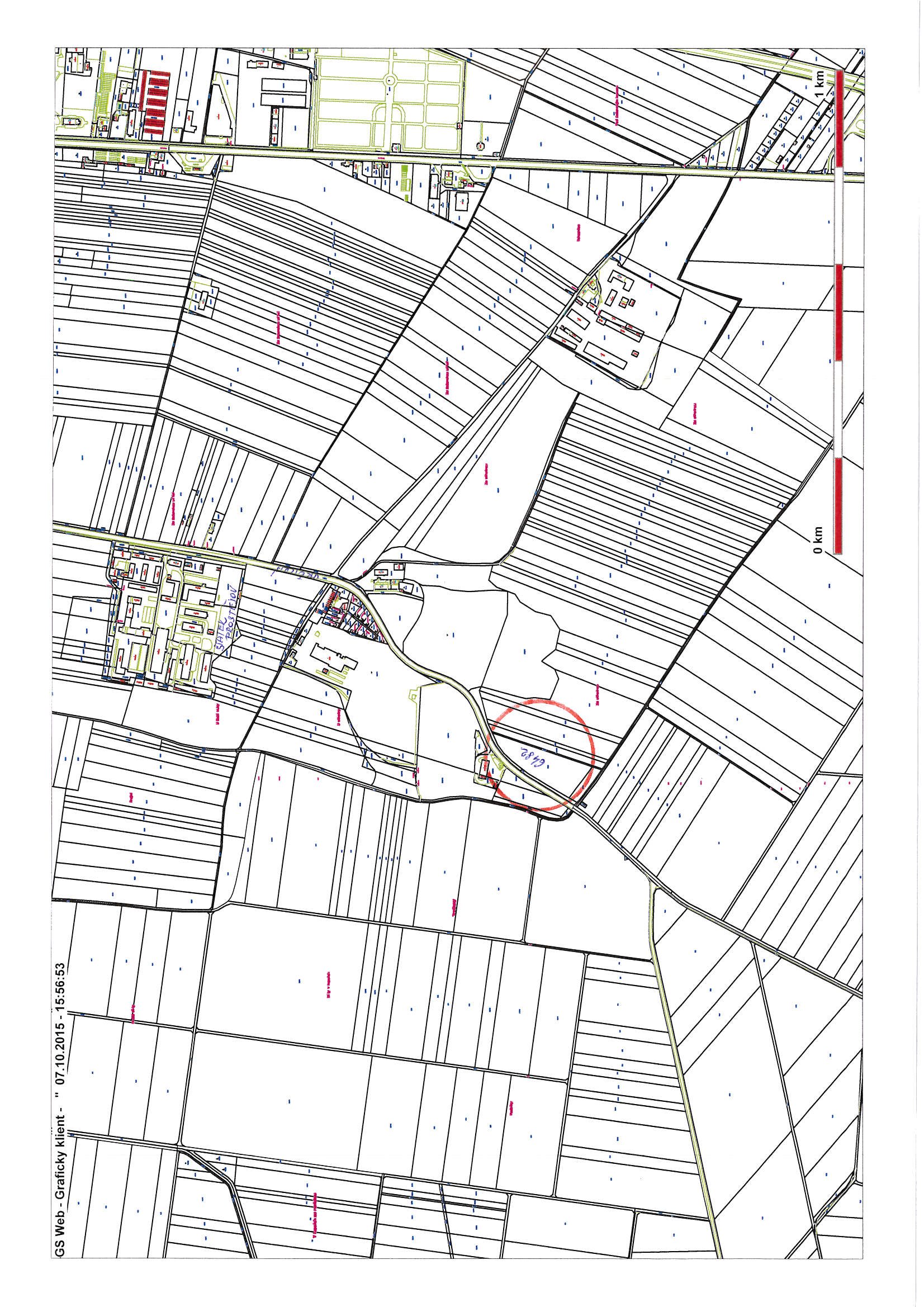 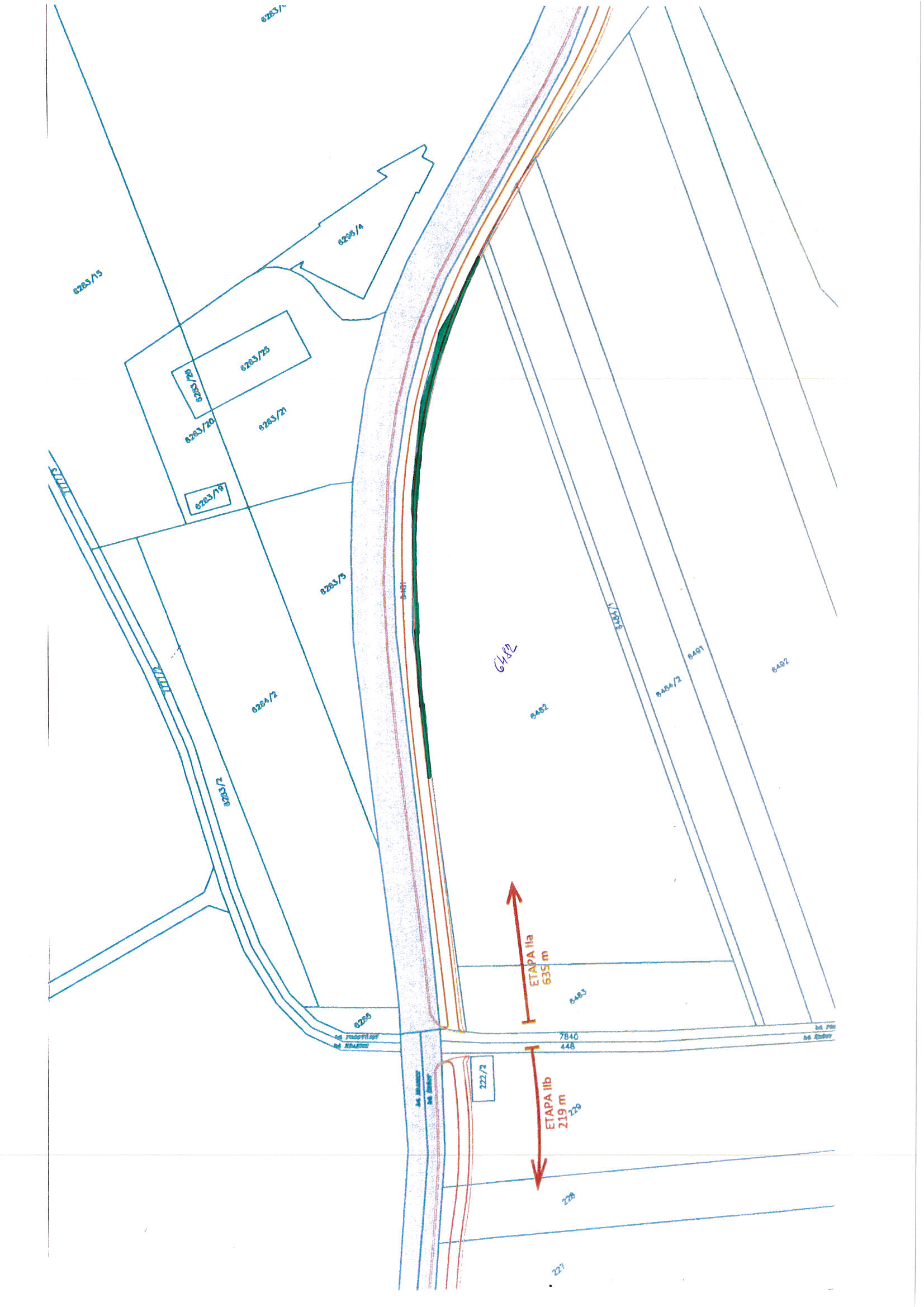 MATERIÁLMATERIÁLčíslo: pro zasedání pro zasedání pro zasedání pro zasedání Zastupitelstva města Prostějova konané dne 20.02.2017Zastupitelstva města Prostějova konané dne 20.02.2017Zastupitelstva města Prostějova konané dne 20.02.2017Zastupitelstva města Prostějova konané dne 20.02.2017Název materiálu:Revokace usnesení ZMP č. 15275 ze dne 02. a 03.11.2015, schválení výkupu části pozemku p.č. 6482 v k.ú. Prostějov a rozpočtové opatření kapitoly 50 – správa a nakládání s majetkem městaRevokace usnesení ZMP č. 15275 ze dne 02. a 03.11.2015, schválení výkupu části pozemku p.č. 6482 v k.ú. Prostějov a rozpočtové opatření kapitoly 50 – správa a nakládání s majetkem městaRevokace usnesení ZMP č. 15275 ze dne 02. a 03.11.2015, schválení výkupu části pozemku p.č. 6482 v k.ú. Prostějov a rozpočtové opatření kapitoly 50 – správa a nakládání s majetkem městaPředkládá:Rada města ProstějovaRada města ProstějovaRada města ProstějovaMgr. Jiří Pospíšil, náměstek primátorky, v. r. Mgr. Jiří Pospíšil, náměstek primátorky, v. r. Mgr. Jiří Pospíšil, náměstek primátorky, v. r. Návrh usnesení:Návrh usnesení:Návrh usnesení:Návrh usnesení:KapitolaODPAPolZPUZOrganizaceO hodnotu v Kč000000005000640961301050000000000060.100zvýšení pol.  6130 – pozemky; výkup části pozemku p.č. 6482 v k.ú. Prostějov (kupní cena a správní poplatek spojený s podáním návrhu na povolení vkladu vlastnického práva do katastru nemovitostí)zvýšení pol.  6130 – pozemky; výkup části pozemku p.č. 6482 v k.ú. Prostějov (kupní cena a správní poplatek spojený s podáním návrhu na povolení vkladu vlastnického práva do katastru nemovitostí)zvýšení pol.  6130 – pozemky; výkup části pozemku p.č. 6482 v k.ú. Prostějov (kupní cena a správní poplatek spojený s podáním návrhu na povolení vkladu vlastnického práva do katastru nemovitostí)zvýšení pol.  6130 – pozemky; výkup části pozemku p.č. 6482 v k.ú. Prostějov (kupní cena a správní poplatek spojený s podáním návrhu na povolení vkladu vlastnického práva do katastru nemovitostí)zvýšení pol.  6130 – pozemky; výkup části pozemku p.č. 6482 v k.ú. Prostějov (kupní cena a správní poplatek spojený s podáním návrhu na povolení vkladu vlastnického práva do katastru nemovitostí)zvýšení pol.  6130 – pozemky; výkup části pozemku p.č. 6482 v k.ú. Prostějov (kupní cena a správní poplatek spojený s podáním návrhu na povolení vkladu vlastnického práva do katastru nemovitostí)zvýšení pol.  6130 – pozemky; výkup části pozemku p.č. 6482 v k.ú. Prostějov (kupní cena a správní poplatek spojený s podáním návrhu na povolení vkladu vlastnického práva do katastru nemovitostí)KapitolaODPAPolZPUZOrganizaceO hodnotu v Kč000000007081151070000000000060.100snížení pol. 8115 - Fond rezerv a rozvojesnížení pol. 8115 - Fond rezerv a rozvojesnížení pol. 8115 - Fond rezerv a rozvojesnížení pol. 8115 - Fond rezerv a rozvojesnížení pol. 8115 - Fond rezerv a rozvojesnížení pol. 8115 - Fond rezerv a rozvojesnížení pol. 8115 - Fond rezerv a rozvojeKapitolaODPAPolZPUZOrganizaceO hodnotu v Kč005000640961301050000000000061.000zvýšení pol.  6130 – pozemky; výkup části pozemku p.č. 6482 v k.ú. Prostějov (kupní cena a správní poplatek spojený s podáním návrhu na povolení vkladu vlastnického práva do katastru nemovitostí)zvýšení pol.  6130 – pozemky; výkup části pozemku p.č. 6482 v k.ú. Prostějov (kupní cena a správní poplatek spojený s podáním návrhu na povolení vkladu vlastnického práva do katastru nemovitostí)zvýšení pol.  6130 – pozemky; výkup části pozemku p.č. 6482 v k.ú. Prostějov (kupní cena a správní poplatek spojený s podáním návrhu na povolení vkladu vlastnického práva do katastru nemovitostí)zvýšení pol.  6130 – pozemky; výkup části pozemku p.č. 6482 v k.ú. Prostějov (kupní cena a správní poplatek spojený s podáním návrhu na povolení vkladu vlastnického práva do katastru nemovitostí)zvýšení pol.  6130 – pozemky; výkup části pozemku p.č. 6482 v k.ú. Prostějov (kupní cena a správní poplatek spojený s podáním návrhu na povolení vkladu vlastnického práva do katastru nemovitostí)zvýšení pol.  6130 – pozemky; výkup části pozemku p.č. 6482 v k.ú. Prostějov (kupní cena a správní poplatek spojený s podáním návrhu na povolení vkladu vlastnického práva do katastru nemovitostí)zvýšení pol.  6130 – pozemky; výkup části pozemku p.č. 6482 v k.ú. Prostějov (kupní cena a správní poplatek spojený s podáním návrhu na povolení vkladu vlastnického práva do katastru nemovitostí)KapitolaODPAPolZPUZOrganizaceO hodnotu v Kč007081151070000000000061.000snížení pol. 8115 - Fond rezerv a rozvojesnížení pol. 8115 - Fond rezerv a rozvojesnížení pol. 8115 - Fond rezerv a rozvojesnížení pol. 8115 - Fond rezerv a rozvojesnížení pol. 8115 - Fond rezerv a rozvojesnížení pol. 8115 - Fond rezerv a rozvojesnížení pol. 8115 - Fond rezerv a rozvojeKapitolaODPAPolZPUZOrganizaceO hodnotu v Kč000000005000640961301050000000000060.100zvýšení pol.  6130 – pozemky; výkup části pozemku p.č. 6482 v k.ú. Prostějov (kupní cena a správní poplatek spojený s podáním návrhu na povolení vkladu vlastnického práva do katastru nemovitostí)zvýšení pol.  6130 – pozemky; výkup části pozemku p.č. 6482 v k.ú. Prostějov (kupní cena a správní poplatek spojený s podáním návrhu na povolení vkladu vlastnického práva do katastru nemovitostí)zvýšení pol.  6130 – pozemky; výkup části pozemku p.č. 6482 v k.ú. Prostějov (kupní cena a správní poplatek spojený s podáním návrhu na povolení vkladu vlastnického práva do katastru nemovitostí)zvýšení pol.  6130 – pozemky; výkup části pozemku p.č. 6482 v k.ú. Prostějov (kupní cena a správní poplatek spojený s podáním návrhu na povolení vkladu vlastnického práva do katastru nemovitostí)zvýšení pol.  6130 – pozemky; výkup části pozemku p.č. 6482 v k.ú. Prostějov (kupní cena a správní poplatek spojený s podáním návrhu na povolení vkladu vlastnického práva do katastru nemovitostí)zvýšení pol.  6130 – pozemky; výkup části pozemku p.č. 6482 v k.ú. Prostějov (kupní cena a správní poplatek spojený s podáním návrhu na povolení vkladu vlastnického práva do katastru nemovitostí)zvýšení pol.  6130 – pozemky; výkup části pozemku p.č. 6482 v k.ú. Prostějov (kupní cena a správní poplatek spojený s podáním návrhu na povolení vkladu vlastnického práva do katastru nemovitostí)KapitolaODPAPolZPUZOrganizaceO hodnotu v Kč000000007081151070000000000060.100snížení pol. 8115 - Fond rezerv a rozvojesnížení pol. 8115 - Fond rezerv a rozvojesnížení pol. 8115 - Fond rezerv a rozvojesnížení pol. 8115 - Fond rezerv a rozvojesnížení pol. 8115 - Fond rezerv a rozvojesnížení pol. 8115 - Fond rezerv a rozvojesnížení pol. 8115 - Fond rezerv a rozvoje